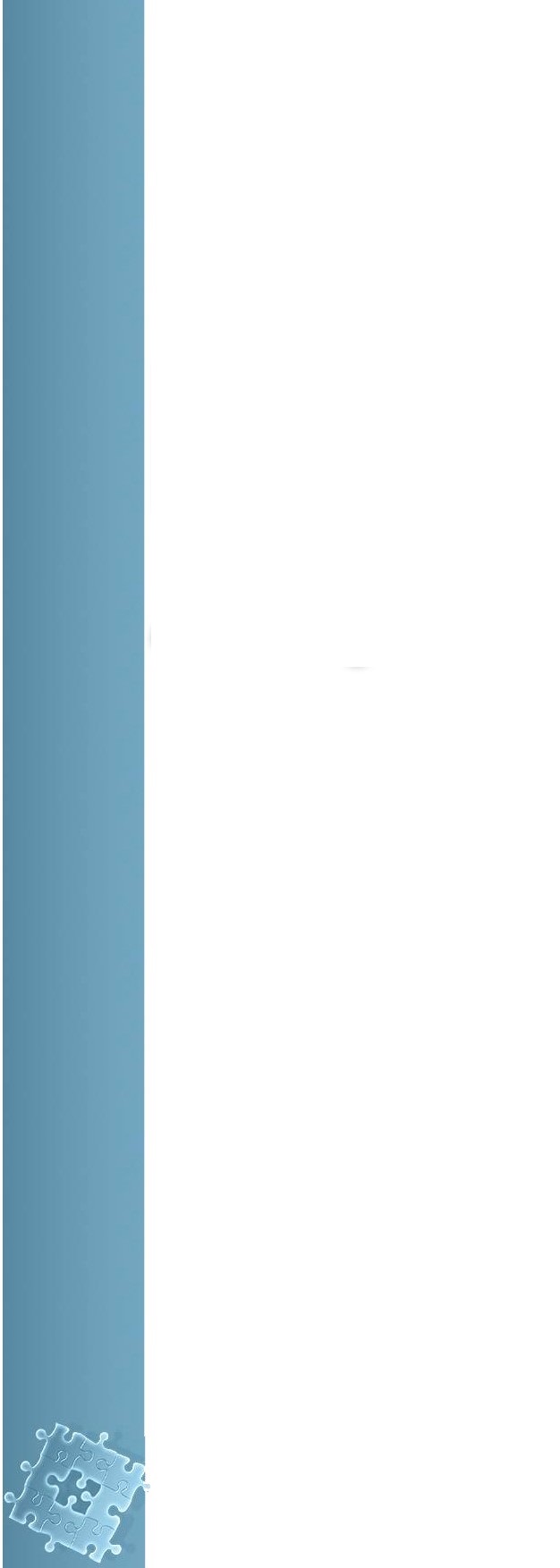 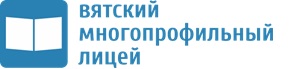 ПРОГРАММА окружного онлайн семинараФункциональная грамотность: формируем в школе12.15-12.30 Регистрация12.30-12.45 Пленарная частьПриветствие участников семинара,  Смирнов В.Д., директор Вятского многопрофильного лицеяМеханизмы развития профессиональной компетентности учителя по формированию и оценке функциональной грамотности обучающихся, Барабанова Н.В., заведующий Центром ПК ИРО Кировской области в г. Вятские Поляны12.45-14.30 Работа в секцияхФормирование и оценка математической грамотности на уроках и во внеурочной деятельностиМодератор Вакилова Вера ВитальевнаФормирование математической грамотности школьников средствами практико-ориентированных задач на уроках математики, Муржина Е.А., МКОУ гимназия г.Вятские Поляны Кировской областиРазвитие математической грамотности как основа развития математического моделирования, Черникова Т.Г., МКОУ «Лицей с кадетскими классами имени Г.С.Шпагина»Формирование математической грамотности обучающихся на уроках химии, Асанова А.В., ВМЛМетоды и приемы формирования математической грамотности учащихся на уроках математики, Плетенёва Н.Н., ВМЛ Метод проектов как инструмент формирования функциональной грамотности учащихся на уроках технологии и во внеурочной деятельности, Решетникова Н.А., ВМЛФормирование и оценка читательской грамотности на уроках и во внеурочной деятельностиМодератор Саблина Ирина АнатольевнаПриемы формирования читательской грамотности на уроках русского языка и литературы, Карлушина Л.А., ВМЛПути формирования читательской грамотности на уроках английского языка, Морозова Е.В., МКОУ «Средняя общеобразовательная школа № 2» г. Уржума Кировской областиЧтение с остановками как средство развития читательской грамотности, Саблина И.А., ВМЛФормирование читательской грамотности Особенности формирования читательской грамотности на уроках английского языка, Иксанова М.Ф., МКОУ гимназия г. Вятские Поляны Кировской областина уроках английского языка по внеклассному чтению в 5-6 классах, Умрилова О.Л., ВМЛФормирование и оценка естественнонаучной грамотности на уроках и во внеурочной деятельностиМодератор Корнилова Ольга АлександровнаФормирование естественнонаучной грамотности на уроках географии, Корнилова О.А., ВМЛФормирование естественнонаучной грамотности на уроках физики, Веприкова Е.А., МКОУ СОШ №2 г. Уржума Кировской областиФормирование естественнонаучной грамотности через реализацию программы внеурочной деятельности «Практическая биология», Трухина Л.В., МКОУ гимназия г. Вятские Поляны Кировской областиОсобенности заданий по формированию естественнонаучной грамотности на уроках физики, Буторина И.В., КОГОАУ «Гимназия г. Уржума»Формирование естественнонаучной грамотности на материале раздела «Основы генетики», Закирова Н.М., МКОУ «Лицей с кадетскими классами имени Г.С.Шпагина»Формирование и оценка финансовой грамотности на уроках и во внеурочной деятельностиМодератор Стяжкина Елена ВадимовнаМетоды финансового просвещения школьников и студентов, Немтинова Е.А., КОГПОБУ «Вятско - Полянский механический техникум», Овсянникова С.О., ВМЛФормирование финансовой грамотности на уроках экономики, Бусыгина О.Г., КОГОАУ «Гимназия г. Уржума»Формирование финансовой грамотности через решение задач с экономическим содержанием, Казакова Н.В., МКОУ «Лицей с кадетскими классами имени Г.С.Шпагина»Формирование финансовой грамотности обучающихся на уроках английского языка, Стяжкина Е.В., ВМЛ Правовая грамотность: пути формирования на уроках обществознания и во внеурочной деятельности, Белозёрова И.А., ВМЛ Формирование и оценка функциональной грамотности на уроках и во внеурочной деятельностиМодератор Ошуркова Евгения АнатольевнаФормирование креативного мышления на уроках английского языка через использование АМО, Перминова М.В., ВМЛФормирование информационной грамотности учащихся на уроках иностранного языка, Хайрутдинова Д.Р., ВМЛФункциональная грамотность: развиваем на уроках истории и обществознания, Кощеева А.В., ВМЛЗадания, развивающие креативное мышление, на уроках информатики, Воробьёва Е.А., ВМЛФормирование экологической ответственности обучающихся на уроках физики, Зинатова М.Х., Чуркина Е.В., ВМЛИнформационная страница семинара здесь:https://vplicei.org/?p=19613